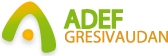 Intitulé du posteCONSEILLERE EN INSERTION PROFESSIONNELLEContexteAssociation Intermédiaire ADEF GRESIVAUDAN créée en 1986 sur le GrésivaudanCertifiée qualité CEDRE depuis 2011Mission : favoriser l’aide au retour à l’emploi durable des demandeurs d’emploi éloignés de l’emploi qui rencontrent des difficultés sociales et/ou professionnellesUne équipe de 10 permanents sur 4 sites : LES ADRETS, CROLLES, GONCELIN et PONTCHARRAEnviron 250 salariés en parcoursPoste à pourvoir pour le 2 Mai 2017 sur le poste de  CDI(  35 heures hebdomadaire)Antenne de Pontcharra Finalité du posteAccompagner et suivre les personnes dans leur parcours et leur projet d’insertion professionnelleActivités du poste-Organiser les informations collectives et présenter l’association.-Accueillir les demandeurs d’emploi et réaliser les diagnostics socioprofessionnels- Aider à la résolution des problèmes et les orienter vers les organismes compétents- Faire le lien avec les prescripteurs durant tout le parcours- Aider à la recherche d’emploi- Prescrire des évaluations en interne et/ou des évaluations des compétences avec le concours des partenaires- Orienter vers des formations ou des actions - Réaliser des entretiens de suiviAccueillir et orienter les salariés/demandeurs d’emploi - Réceptionner les appels téléphoniques, renseigner et gérer les relations clients (offres, dysfonctionnements…).-Organiser la mise à disposition-Faire la présentation sur le lieu de la mission si nécessaire-Assurer le suivi relationnel de la mission pour vérifier la satisfaction du client et du salarié-Assurer le suivi administratif de la mission (réalisation des contrats, tableaux de bord, réception et gestion des relevés d’heures…)- Participer aux réunions mensuelles d’équipe + régulation collective mensuelle-Assurer une veille commerciale et stratégique de l’antenne et en informer la Direction et la Chargée de développementPré-requis FormationFormation ou expérience à l’accompagnement socioprofessionnel. Connaissance des publics en difficulté et des dispositifs d’insertion La connaissance du logiciel PLD serait un atoutCompétences requises-Qualités d’écoute et relationnelles-Capacité à travailler en équipe et en partenariat-Capacité de médiation et d’animation-Gestion des conflits-Qualités d’analyse et de rédaction-Sens de l’organisation-Maîtrise de l’outil informatique-Discrétion professionnelle